                                      MERSİN ŞEHİR EĞİTİM VE ARAŞTIRMA HASTANESİ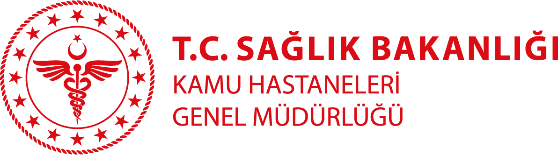                                          ÖZGEÇMİŞUzm. Dr. Tevfik Özgün BABUŞBranşı: Anesteziyoloji Ve ReanimasyonYabancı Diller:İngilizceKlinik: Anesteziyoloji Ve ReanimasyonTıbbi ilgi ve uzmanlık alanları:Anesteziyoloji Ve ReanimasyonEğitimi: Hacettepe Üniversitesi Tıp FakültesiGazi Üniversitesi Anesteziyoloji ve Reanimasyon Anabilim Dalında uzmanlıkÇalışılan Kurumlar:Mersin Şehir Eğitim ve Araştırma HastanesiYayınlar: 